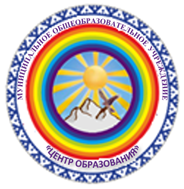 АННОТАЦИЯк исследовательской работе «Домик для северного цветка»Направление «Юные Тимирязевцы»Номинация: «Опытническое растениеводство»Приходько Ева Романовна, 8 лет	Исследовательская работа обучающейся 2а класса Приходько Евы Романовны представлена в номинации «Опытническое растениеводство» в направлении «Юные Тимирязевцы».	Целью данного исследования было изучить и доказать преимущества использования цветочных горшков белого цвета перед горшками других цветов при выращивании рассады декоративных цветочных культур в условиях Крайнего Севера.Ученица выдвинула предположение о том, что, если она сможет доказать преимущества использования цветочного горшка одного цвета перед другим, то сможет понять, горшки какого цвета лучше использовать для выращивания рассады цветов на Крайнем Севере.    В данной работе решались следующие задачи:- познакомиться с условиями, необходимыми для роста и развития рассады декоративных цветочных культур бархатцев и петунии (изучить научно - популярную, учебную литературу, информацию в сети Интернет);- побеседовать об особенностях выращивания рассады этих видов цветов с учителем биологии;- провести анкетирование одноклассников;- изучить особенности роста бархатцев и петунии в цветочных горшках разного цвета (провести опыты на сравнение роста и качества этих цветочных культур в горшках белого, коричневого и прозрачно-синего цвета); - познакомить одноклассников с влиянием цвета горшка на рост и развитие растений. Методы исследования:- изучение и анализ литературных и интернет-источников;- беседа с учителем биологии;- анкетирование одноклассников;- эксперимент по установлению преимуществ цветочных горшков разной цветовой гаммы для рассады цветочных культур;- анализ результатов исследования.Чтобы узнать об условиях, необходимых для роста и развития декоративных цветочных культур Ева обратилась к информации в сети «Интернет», энциклопедиях и книгах, провела беседу с учителем биологии. Она узнала, что для полноценного роста и развития растениям необходимы в достаточном количестве свет, влага, тепло и питательные вещества. В условиях Крайнего Севера растениям недостаточно света. Чтобы понять, как увеличить количество получаемого растениями солнечного света и влияет ли на это цвет используемого цветочного горшка, девочка провела опыты, в ходе которых она убедилась, что белый цвет не просто отражает солнечный свет, а, рассеивая, отдает его растениям, что способствует росту и развитию рассады. Кроме того, отражаясь от внешних стенок цветочного горшка, солнечный свет не перегревает его, как это происходит в случаях с горшками более темных цветов (коричневого синего), ведь опытные образцы цветов бархатцев и петунии не любят перегрева корней. На классном часе она познакомила одноклассников со своей работой.        Гипотеза, которую выдвинула ученица, относительно того, какой цвет горшка предпочтительнее выбрать для выращивания рассады декоративных цветочных культур на Крайнем Севере, подтвердилась.     Данное исследование может быть полезно обучающимся детских объединений, которые занимаются выращиванием растений. Результаты исследования можно использовать на уроках окружающего мира, при подготовке классных часов и на занятиях дополнительного образования естественнонаучной направленности. МУНИЦИПАЛЬНОЕ ОБЩЕОБРАЗОВАТЕЛЬНОЕ УЧРЕЖДЕНИЕ«ЦЕНТР ОБРАЗОВАНИЯ»ул. Ленина, дом 17, п.г.т. Пангоды, Надымский район, ЯНАО, 629757телефон: (3499) 56-21-39, факс: 52-92-32. E-mail: centrobrpangody@nadym.yanao.ruОКПО 02118059, ОГРН 1028900580543, ИНН/КПП 8903020517/890301001